Контрольная работа для 6 классаВариант 11)Объект-это..А) любая часть окружающей нас действительности, воспринимаемая как единое целоеБ) часть воспринимаемая как множество различных объектов.В) множество различных объектов входящих в одну изучаемую систему.2) Общие имена обозначают множество объектов . Найдите лишнее А) европейский городБ) учебник по информатикеВ)столичные городаГ)Сборник стихов С. Есенина 3) Объект-предмет. Найдите лишнее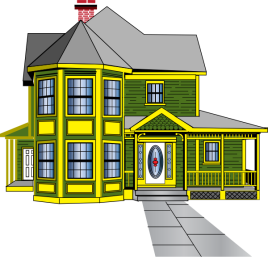 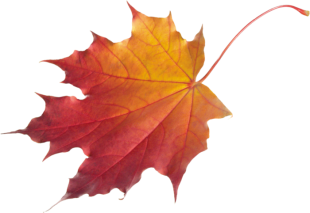 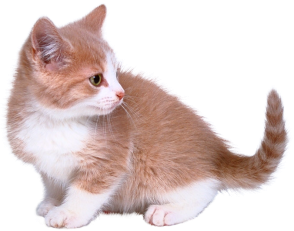 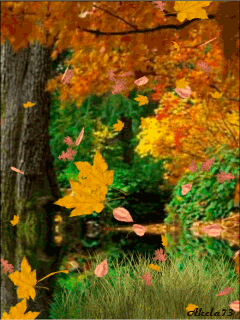           А)                                    Б)                                     В)                                     Г)4)Что является информацией для человека?А) это знания, которые он получает из различных источников.Б) это информация получаемая только из новостей.В)это текст из книг, газет, журналов.5)Установите соответствие между словами6)Давайте обсудим. Ответы полностью записать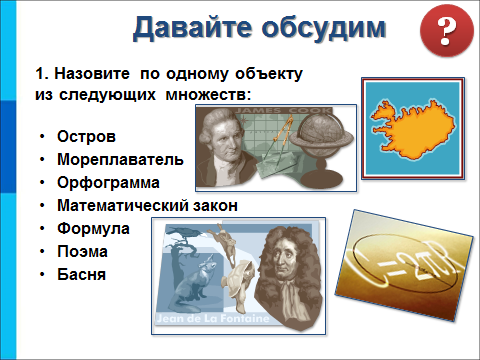 7)Дайте полный ответЧто такое пользовательский интерфейс ?8)При работе за компьютером операционная система предлагает один настаиваемый интерфейсА) жёсткий дискБ)рабочий столВ)центр управлениями сетямиГ)Текстовый редактор9)Определите форму мышления А.С. Пушкин родился  в 1799 годуА)понятиеБ)суждение В) умозаключение10) Клавиату́ра — комплект расположенных в определенном порядке клавиш для управления каким-либо устройством или для ввода данных .А) понятиеБ) умозаключениеВ)суждение Вариант 21)Объект-это..А) часть воспринимаемая как множество различных объектов.Б) любая часть окружающей нас действительности, воспринимаемая как единое целоеВ) множество различных объектов входящих в одну изучаемую систему.2) Единичные имена обозначают конкретный  объект в некотором множестве . Найдите лишнее А) А.С.Пушкин «Сказка о царе Салтане»Б) учебник по математикеВ) Л.Л. Босова учебник по информатике для 6 классаГ)Сборник стихов С. Есенина 3)Объект-явление.Найдите лишнее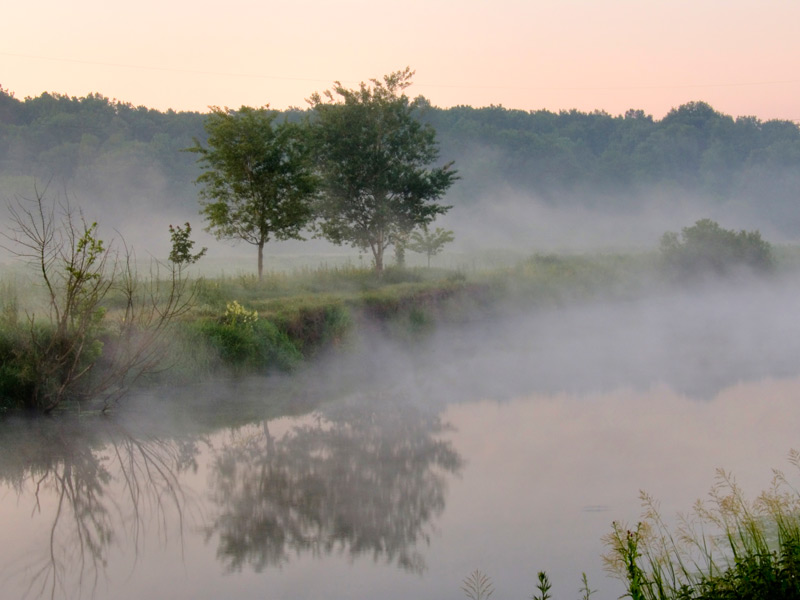 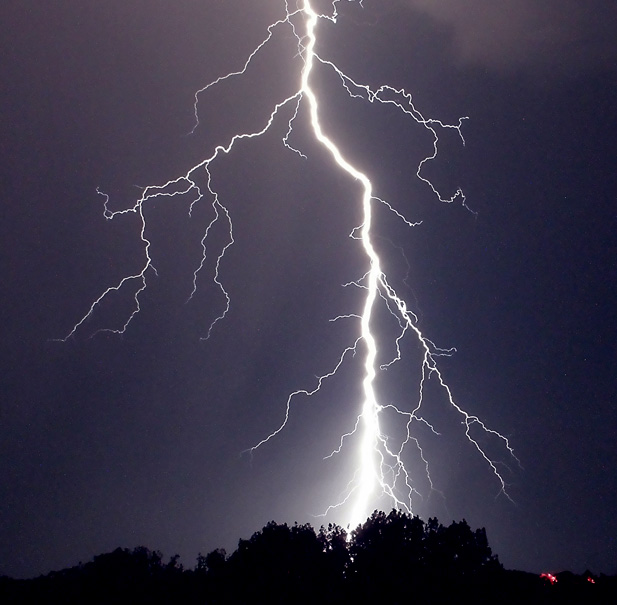 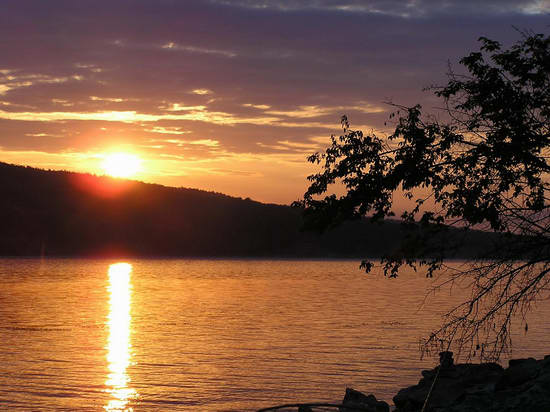                 А)                                         Б)                                 В)                                       Г)4)Что является информацией для человека?А)это текст из книг, газет, журналов.Б) это информация получаемая только из новостей.В) это знания, которые он получает из различных источников5)Установите соответствие между словами6) Давайте обсудим. Ответы полностью записать7)Дайте полный ответКакие виды интерфейсов вы знаете?8)При работе за компьютером операционная система предлагает один настаиваемый интерфейсА) процессорБ)жёсткий дискВ)рабочий столГ)монитор9) Центра́льный проце́ссор  — электронный блок либо интегральная схема (микропроцессор), исполняющая машинные инструкции (код программ), главная часть аппаратного обеспечения компьютера или программируемого логического контроллера.А)понятиеБ)суждение В) умозаключение10) Определите форму мышления И.А. Крылов русский баснописец  родился  в 1769 годуА) понятиеБ) умозаключениеВ)суждение 